О создании конкурсной комиссииНа замещение должности главыадминистрации Новобуяновскогосельского поселения           В соответствии с Федеральным законом Российской Федерации от 06.10.2003 № 131–ФЗ «Об общих принципах организации местного самоуправления в Российской Федерации», Законом Чувашской Республики «Об организации местного самоуправления в Чувашской Республике» и Уставом Новобуяновского сельского поселения Янтиковского района Чувашской Республики Собрание депутатов Новобуяновского сельского поселения  решило:            1) Создать  конкурсную  комиссию в количественном составе 8 человек для проведения конкурса по отбору кандидатур на  должность главы Новобуяновского сельского поселения.2) Назначить в состав конкурсной комиссии по отбору кандидатур на  должность главы Новобуяновского сельского поселения следующих лиц:	Председатель собрания депутатов	                        Т.Н. ЕфимоваНовобуяновского сельского поселения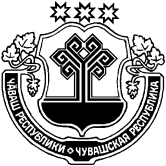 ЧУВАШСКАЯ РЕСПУБЛИКА ЯНТИКОВСКИЙ РАЙОН ЧĂВАШ РЕСПУБЛИКИТĂВАЙ РАЙОНĚ СОБРАНИЕ ДЕПУТАТОВ НОВОБУЯНОВСКОГО СЕЛЬСКОГО  ПОСЕЛЕНИЯ  РЕШЕНИЕ«29» сентября 2020  №1/11 д.Новое БуяновоÇĔНĔ ПУЯНКАССИ ЯЛ ПОСЕЛЕНИЙĚН ДЕПУТАТСЕН ПУХĂВĚ ЙЫШĂНУ«29» сентябрь  2020  1/11№ Çěнě Пуянкасси ялě1.Ефимова Татьяна Николаевна-депутат Собрания депутатов Новобуяновского сельского поселения избирательного округа № 7;2.Кириллов Сергей Павлович-депутат Собрания депутатов Новобуяновского сельского поселения избирательного округа № 3;3.4.Соловьева Лариса ВальтеревнаДемьянова Ольга Юрьевна-депутат Собрания депутатов Новобуяновского сельского поселения избирательного округа № 5Ведущий специалист-эксперт администрации Новобуяновского сельского поселения